ООД опытно-экспериментальная деятельность в старшей группе «Изучаем свойства пластилина»Цель: Познакомить детей со свойствами пластилина. Привлечь  внимания детей к экспериментированию.Задачи:Сформировать представление о свойствах пластилина;Способствовать развитию познавательной активности, учить размышлять;Воспитывать любознательность.Оборудование:  контейнеры с водой, пластилин, стека, салфетки, фартуки, карандаши, бумага, бусинки.Ход ООД: - Ребята к нам в гости сегодня пришёл Незнайка. (Приложение 1.) Он рассказал, что вчера был в лаборатории и видел там много интересного. -А что такое лаборатория, давайте вспомним? Кто такие ученые и чем они занимаются? - Правильно, ученые это люди, которые наблюдают, изучают предметы и явления, записывают всё что происходит. А потом проводят опыты, если опыт получился, то делают новые интересные открытия. - Незнайка интересуется, а умеете ли вы проводить опыты? С чем вы проводили опыты? - Вы сегодня ученые. Вам, уважаемые ученые, предстоит узнать, тонет или не тонет в воде пластилин, меняет ли он цвет при смешивании. И от чего это зависит. А незнайка с интересом будет наблюдать.-  Готовы? Начинаем. Опыт 1.- Скатайте из пластилина плотный шарик. Опустите его в воду. - Что вы видите?  (шарик утонул).- Почему?(шарик плотный, тяжёлый в нём нет воздуха). - Достаньте шарик и попробуйте сделать из него тонкую с закруглёнными краями лодку. Опустите тихонько лодку в воду. - Что вы наблюдаете? (лодка плавает она лёгкая, в ней есть воздух, она больше чем шарик). - Положите в лодку бусинки, что изменилось? (лодка продолжает держатся на воде). - Уважаемые учённые,  попробуем сделать вывод. Способность пластилина тонуть или не тонуть зависит от его формы. Опыт 2.- Возьмите красный и жёлтый пластилин, синий и жёлтый, красный и синий, оранжевый и синий.- Попробуйте смешать цвета между собой. -Что вы наблюдаете? (красный и жёлтый превратился в оранжевый, синий и жёлтый – зелёный, красный и синий – фиолетовый, оранжевый и синий - коричневый).- Какой вывод вы сделаете? Пластилин меняет цвет при смешивании. -А сейчас я предлагаю вам  зарисовать, то, что вы делали (дети зарисовывают этапы опытов). (Приложение 2. )Итог. - Уважаемые ученные, Незнайка доволен вашей работой и многое сегодня от вас узнал. - А какие трудности, вы испытывали во время проведения опытов? - Что вам понравилась делать больше всего? - Всем спасибо за работу!Приложение 1.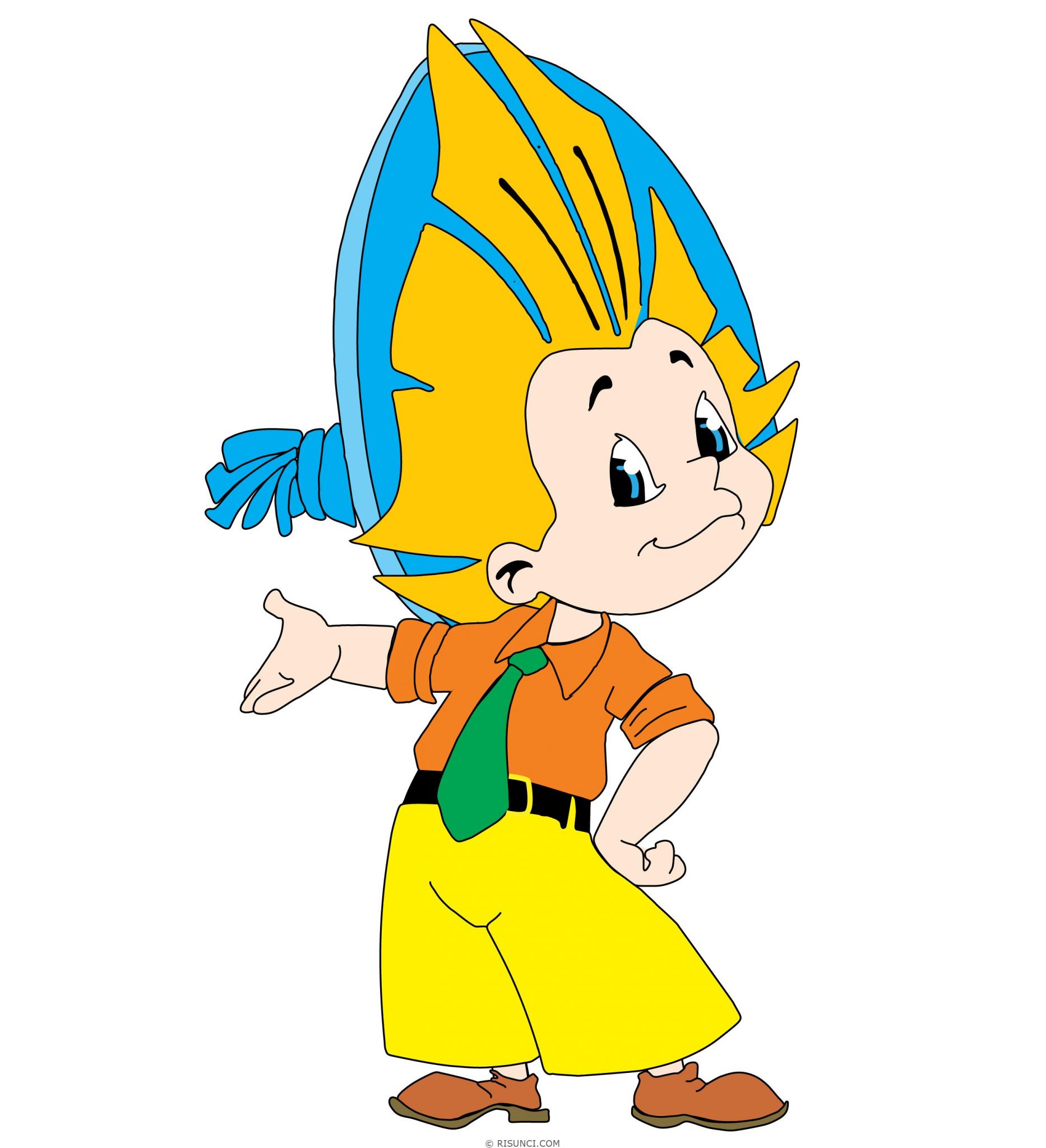 Приложение 2.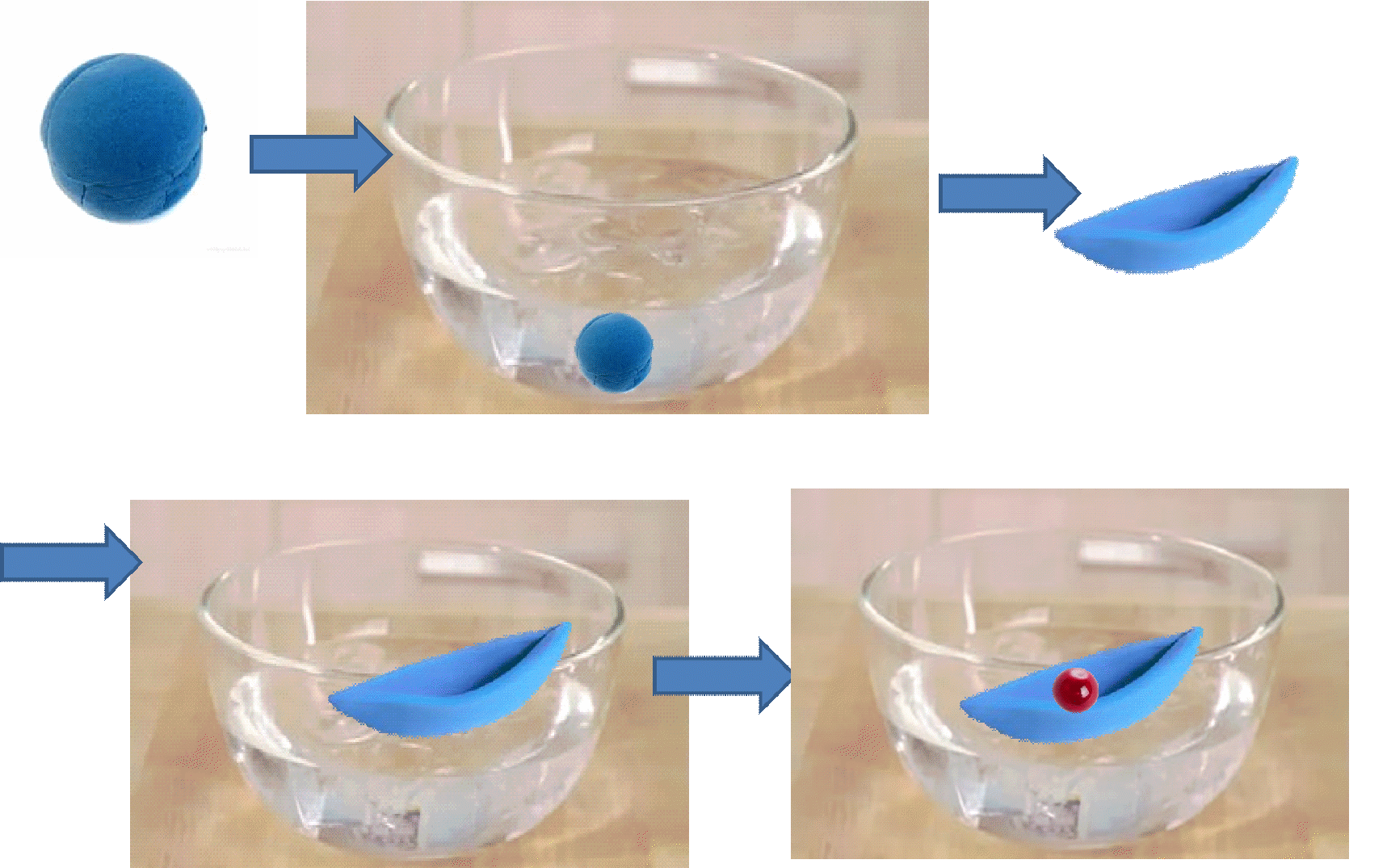 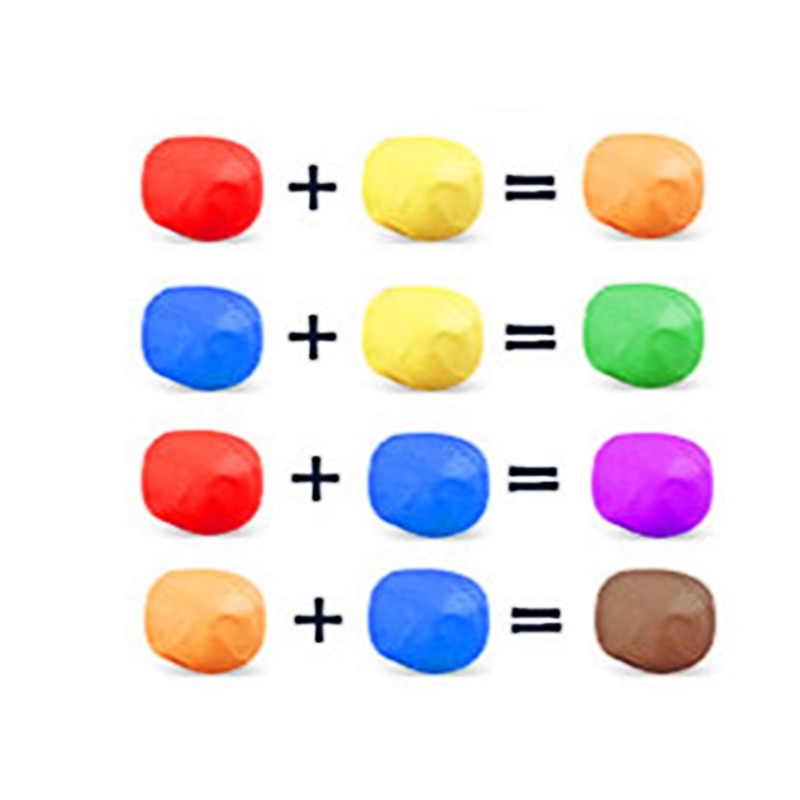 